ÅRSPLAN FOR BARNETUN BARNEHAGE SA2018 / 2020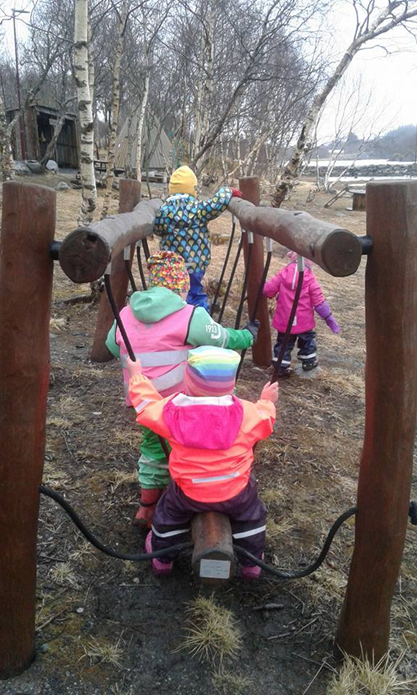 innholdslisteGenerell del, ansvar og roller						s. 31.1 Ansvar og roller							s. 3Om Barnetun barnehage 							s. 3Barnetuns verdier								s. 4Trygghet								s. 4Trivsel								s. 4  Humør								s. 5Nærmiljø								s. 6Foreldreeid 							s. 6Barnehagen skal ivareta barnas behov for omsorg 				s. 7 Barnehagen skal ivareta barnas behov for lek				s. 7Barnehagen skal fremme læring						s. 8Barnehagen skal fremme danning						s. 8 Samarbeid barnehage og hjem						s. 9Overganger								s.10	Barns medvirkning								s.10Planlegging, dokumentasjon og vurdering					s.11Barnetuns hovedsatsingsområder						s.1112.1 Sosial kompetanse							s.1112.2 Kommunikasjon							s.12	12.3 språk 								s.1312.4 friluftsliv 							s.14	vedleggprogresjonsplan 2018 - 20201. generell del, ansvar og rollerBarnetun barnehage SA drives etter lov om barnehager med forskrifter. Årsplanen med progresjonsplan gir informasjon om de overordnede målene i barnehageloven og barnehagens tiltak for å nå disse.Årsplanen er et arbeidsredskap for personalet og dokumenterer barnehagens valg og begrunnelser. I tillegg utarbeider barnehagen detaljerte planer som beskriver hvordan barnehagen konkret arbeider med tiltakene som er fastsatt i årsplanen. Årsplanen kan gi informasjon om barnehagens pedagogiske arbeid til myndighetsnivåene, barnehagens samarbeidsparter og andre interessenter.Årsplanen viser hvordan barnehagen vil arbeide for å omsette rammeplanens formål og innhold og barnehageeierens lokale tilpasninger til pedagogisk praksis. Årsplanen skal blant annet vise hvordan barnehagen arbeider med omsorg, lek, danning og læring. Progresjon skal også være tydelig. Årsplanen skal synliggjøre hvordan barn og foreldres medvirkning bringes inn i planleggingsarbeidet og hvordan barnehagen vurderer sitt pedagogiske arbeidForeldre skal gjennom planen få et godt innblikk i barnehagens arbeid, og se en klar sammenheng mellom de konkrete aktivitetene i barnehagen og de overordnede målene.Barnehagens årsplan, med progresjonsplan, fastsettes av barnehagens samarbeidsutvalg (SU).1.1 ANSVAR OG ROLLERBarnehagens eier har det overordnede ansvaret for at barnehagen drives i samsvar med gjeldende lover og regelverk, jf. Barnehageloven § 7 første ledd. Barnehageeieren har dermed det juridiske ansvar for kvaliteten på barnehagehagetilbudet. Barnehagens styrer har det daglige ansvaret i barnehagen; pedagogisk, personalmessig og administrativt. Styreren skal sørge for at det pedagogiske arbeidet er i tråd med barnehageloven og rammeplanen, og at hele personalgruppen involveres i dette arbeidet. Styreren har det faglige ansvaret for utarbeidelse av årsplan med progresjonsplan i samarbeid med ansatte og foreldre.Pedagogisk leder er gitt ansvaret for å iverksette og lede det pedagogiske arbeidet, i tråd med god faglig skjønn. Den pedagogiske lederen skal veilede og sørge for at barnehageloven og rammeplanen oppfylles gjennom det pedagogiske arbeidet. Den pedagogiske lederen leder arbeidet med planlegging, gjennomføring, dokumentasjon, vurdering og utvikling av arbeidet i barnegruppen eller innenfor de områdene han/hun er satt til å lede.2. BARNETUN BARNEHAGEBarnetun barnehage ligger sentralt til midt i Brønnøysund. Vi holder til oppe i idrettshallen ved Brønnøysund videregående skole. Vi har kort avstand til det meste; flotte turområder, byen, biblioteket m.m. Vi har et flott turområde i Svarthopen hvor vi har akka, to gapahuker, båthus med båt og naturlekeplass for barna. Vi tilbyr barna gymsal i barnehagetiden, og de får tilbud om svømming på ettermiddagstid sammen med foreldre/foresatte.Barnehagen er en privat foreldreeid barnehage med 2 avdelinger; en avdeling 0-3 år, og en for barn mellom 2-6 år. Småbarnsavdelingen har 13 barn, og er inndelt i 2 grupper. Storavdelingen på 24 barn er også inndelt i 2 grupper. På hver av gruppene jobber en pedagog, en assistent / barne- og ungdomsarbeider, og små- og storsida har hver sin lærling.Barnehagen har utarbeidet sin egen visjon;”Et godt sted å være. Et godt sted å lære”. Våre 5 verdier er; Trygghet, trivsel, humør, nærmiljø, foreldreeid!Barnehageåret 2019 / 2020 har vi 12 stillinger til å drifte virksomheten. Til å betjene disse stillingene har vi 11 damer og 1 mann. 4 av disse har førskolelærerutdanning, 2 barne- og ungdomsarbeidere, 5 assistenter og ekstra ressurs. Vi har egen kokk som serverer barna all mat i barnehagen. Dette er noe vi har valgt å satse på. De ansatte på avdelingene slipper å bruke av sin tid med barna, til matlaging, og det er et ønske fra foreldrene om at vi serverer all mat. 3. BARNETUNS verdier3.1 TRYGGHET3.2 TRIVSEL3.3 HUMØR 3.4 NÆRMILJØ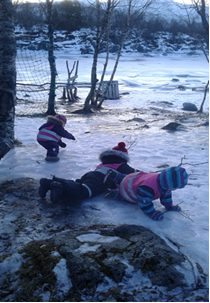 3.5 FORELDREEID4. BARNEHAGEN SKAL IVARETA BARNAS BEHOV FOR OMSORG5. BARNEHAGEN SKAL IVARETA BARNS BEHOV FOR LEK6. BARNEHAGEN SKAL FREMME LÆRING 7. BARNEHAGEN SKAL FREMME DANNING8. SAMARBEID BARNEHAGE OG HJEM9. OVERGANGER10. BARNS MEDVIRKNING11. PLANLEGGING, DOKUMENTASJON OG VURDERINGBARNETUNS HOVEDSATSNINGSOMRÅDER:SOSIAL KOMPETANSEVi skal jobbe for å gi barna gode ferdigheter, holdninger, vennskap, og kunnskap. Sosial kompetanse er nøkkelen til trivsel i fellesskap i barnehagen, en forutsetning for å fungere godt sammen med andre. Vi ønsker å gi barna best mulig grunnlag for videre utvikling.KOMMUNIKASJONVi ønsker at barn og foreldre skal bli godt tatt imot, føle seg sett og hørt når de kommer i barnehagen. Vi jobber for å opprettholde et godt foreldresamarbeid.SPRÅK Barnetun har mange flerspråklige barn i barnehagen, og vi skal være inkluderende og verdsette alle nasjoner, kulturer og språk. Her trenger vi hjelp fra de enkelte familier, som bl.a. kan gi oss bedre innblikk i barnets språk, dette gjøres i samarbeid med pedagogisk leder på barnets avdeling/gruppe.FRILUFTSLIVVi er en barnehage som er glad i å være ute, og har et flott uteområde i Akkan, som vi bruker til turområde. Veldig fint spesielt for de små barna å kan ha et slikt område i kort avstand fra barnehagen. Vi har faste uteuker for storbarna på våren og på høsten, hvor de da bringes og hentes til Kjerringholmen. Progresjonsplan 2018 – 2020 er vedlegg til årsplanen.Faglig ansvarlig for årsplan ved styrer: Linn Flæsen AlmendingenÅrsplanen ble fastsatt i barnehagens samarbeidsutvalg 19.12.18 ved:Helene B. O. Vågan		Mette Sjøflot		Ann-Merete Einvik		Torunn Einvik Foreldrerep.			Foreldrerepr.		Ansatterepr.			Ansatterepr. TRYGGHETHva betyr dette for personalet:Ledig fangAlle skal bli sett i barnehagen. Si hei på morgenenTydelige voksneBeskytter mot mobbing / plaging / ertingLytt til barnaIvareta barnets behov; se demStabilt personale«Så godt å se deg»Hva betyr dette for foreldrene:Omsorg. ForutsigbarhetTrygghet; en god relasjon, forsvarlig drift, bruk faste vikarer, god informasjonsflytÅpen kommunikasjon. Nærhet. Kompetanse. Rutiner Voksenrelasjon. Følelser på alvor Besøk mellom avdelingene gjør overgangen fra små til stor enkeltrivselHva betyr dette for personalet:Lytter til hverandreGod kommunikasjonAnerkjennelseMorsomme aktiviteterHva betyr dette for foreldrene:Tilhørighet, vennskap, utvikling, forutsigbarhet, omsorgTilstrekkelig stimuli (alder, variasjon, kreativ, aktiviteter, miljø, sosialt)Trivsel; venner, ingen som går alene, gode opplevelser, trygghetHUMØRHva betyr dette for personalet:Humor og gledeMusikk og dansPositivt personaletHva betyr dette for foreldrene:Smil Gode arbeidsforhold. Lun atmosfære. LatterForståelseGod start på dagen er viktig Blide voksne - blide barn, gode forbilder. Lov å tulle, god stemningHumor i hverdagenSe det positive i det negativeLekNÆRMILJØHva betyr dette for personalet:Akkan - SvarthopenTrollskogenKjerringholmen Frøkenosen SentrumsnærtHva betyr dette for foreldrene:Utnytte Akkan + området rundt Variasjon i utflukter. Ekskursjon Være en del av nærmiljøet – påvirke det. Fin natur nærtSkitne barn = BRA Flåte Kort vei til «alt»Bli kjent i nærmiljøet Fysiske utfordringerFORELDREEIDHva betyr dette for personalet:Godt samarbeid barnehage / hjemInkludering Pengene går tilbake til barnaHva betyr dette for foreldrene:Kontroll. FrihetMedvirkningAnsvar. Eiendomsforhold Engasjement. Medbestemmelse Mangfold. Ha respekt for de ulike livssynStørre engasjement. Stor påvirkningskraft; blir hørt som forelderViktig at alle blir hørt. TrivselBARNEHAGEN SKAL IVARETA BARNAS BEHOV FOR OMSORG (rammeplan)VÅRE TILTAK FOR Å OPPNÅ DETTE:Jeg skal ivareta barnas behov for fysisk omsorg, inkludert behov for ro og hvileJeg skal legge til rette for at barna kan knytte seg til personalet og til hverandreJeg skal sørge for at barn opplever trygghet, tilhørighet og trivsel i barnehagenJeg skal møte alle barn med åpenhet, varme og interesse og vise omsorg for hvert enkelt barnJeg skal være lydhør for barnas uttrykk og imøtekomme deres behov for omsorg og sensitivitetJeg skal støtte og oppmuntre barna til å vise omsorg for andre og til selv å kunne ta imot omsorgJeg skal bidra til at barna utvikler tillit til seg selv og andreJeg skal legge til rette for at alle barn får en rolig stund i løpet av dagen (hvile for de små, lesestund/lydbok/rolige aktiviteter for de storeJeg skal være tilgjengelig for å gi barna et ledig fangJeg skal se de barn som ikke oppsøker voksenkontaktJeg skal se enkeltbarnet og imøtekomme deres behovJeg skal sørge for at barn som er mye kontaktsøkende til voksne, kommer seg inn i lek og samspill med andre barnJeg skal være aktivt lyttende (se og høre barnet samtidig)Jeg skal lære barn hva omsorg er (vise dem hvordan vi gir omsorg og viser empati)Jeg skal være en trygg voksen, god rollemodellBARNEHAGEN SKAL IVARETA BARNS BEHOV FOR LEK (rammeplanen)VÅRE TILTAK FOR Å OPPNÅ DETTE:Jeg skal organisere rom, tid og lekematerialer for å inspirere til ulike typer lekJeg skal bidra til at barna får felles erfaringer som grunnlag for lek og legge til rette for utvikling av leketemaerJeg skal fremme et inkluderende miljø der alle barn kan delta i lek og erfare glede i lekJeg skal fremme et inkluderende miljø der alle barn kan delta i og berike leken på barnas premisserJeg skal veilede barna hvis leken medfører uheldige samspillsmønstreJeg skal være bevisst på og vurdere egen rolle og deltakelse i barnas lekJeg skal ta initiativ til lek og aktivt bidra til at alle kommer inn i lekenJeg skal bidra til at barna trives og er trygge i barnehagenJeg skal være støttende i lekenJeg skal inspirere barna til ulik lek og leketemaerJeg skal være en nær voksen som hører barna i deres lekJeg skal sette meg ned på barnas nivåJeg skal tilrettelegge lek i større og mindre grupper, slik at alle barn kan få den hjelp og støtte de har behov forJeg skal bidra til voksenstyrt lek og aktiviteter (regellek, sangleker, rebusløp)Jeg skal gi barna nye utfordringer.BARNEHAGEN SKAL FREMME LÆRING (rammeplanen)VÅRE TILTAK FOR Å OPPNÅ DETTE:Barna skal få oppleve et stimulerende miljø i barnehagen, som støtter opp om deres lyst til å leke, utforske, lære og mestre. Barnehagen skal introdusere nye situasjoner, temaer, fenomener, materialer og redskaper som bidrar til meningsfull samhandling. Barnas nysgjerrighet, kreativitet og vitebegjær skal anerkjennes, stimuleres og legges til grunn for deres læringsprosesser.Bruk av materiellet vi har (spill, gjenbruksgjenstander, konkreter, tegn)Spill på barnas innspillLystbetontBarn lærer gjennom lek (gi dem innsikt i verden rundt seg)Utfordring på hvert enkelt barns nivåUndrende voksne som tar tak i barnas engasjement og nysgjerrighet Læringsmål for våre turer (benevne ting)Gi barna opplevelser utenom den ordinære barnehagehverdagen (gårdsbesøk, sydendag, karnevalstog, overnatting for førskolebarna, uteuke på Kjerringholmen, strandtur, fotballturnering, julegudstjeneste, diverse foreldrearrangement)BARNEHAGEN SKAL FREMME DANNINGVÅRE TILTAK FOR Å OPPNÅ DETTE:Respekt for menneskers privatliv, mål og meningerGode opplevelser sammen med voksne og barnBidra til å fremme deres tilhørighet innen samfunn, natur og kulturBarnas identitet er deres egen og ingen andresVære gode og reflekterte forbilderRespektere barnas privatlivBarns medvirkning ut fra barnas alder og modenhetGi barna trygghet til å si nei og ta egne valgGi barna verktøy for å kunne regulere seg selvMarkere ulike livssyn og snakke om ulikheter og likheterMøte barna der de erStøtte barns aktivitet, engasjement og deltakelse i fellesskapetStøtte barns identitetsutvikling og selvforståelseSAMARBEID BARNEHAGE OG HJEM (Rammeplanen)VÅRE TILTAK FOR Å OPPNÅ DETTE?Jeg skal gi barn under opplæringspliktig alder gode utviklings- og aktivitetsmuligheter i nær forståelse med barnas hjem.For å sikre samarbeidet med barnas hjem, skal hver barnehage ha et foreldreråd og et samarbeidsutvalg (SU). SU skal være et rådgivende, kontaktskapende og samordnende organ. Der foreldrene kan ta opp saker som er viktige for barnehagens innhold og virksomhet og for forholdet til foreldrene. SU skal fastsette barnehagens årsplan.Barnehagen skal legge til rette for at foreldrene og barnehagen jevnlig utveksler observasjoner og vurderinger knyttet til enkeltbarnets helse, trivsel, erfaringer, utvikling og læring.2 foreldresamtaler pr år (flere ved behov/ønske fra foreldre eller bhg.)Konkrete tilbakemeldinger på barnet hver dag ved henting (vi skal ta opp ting med en gang). Kidplan.Barn med ekstra utfordringer; vurder hvor mye info som gis ved henting / bringing (kanskje det er behov for et møte).Vi oppdaterer hjemmeside og facebook slik at foreldrene får en oversikt over hva som skjer i barnehagen.2 foreldremøter pr. barnehageår.ÅrsmøteVære imøtekommende med foreldrene, vise respekt og forståelse i den daglige kontakten.Foreldre arrangerer julegrantenning og 17.mai feiring i barnehagen.Invitere foreldre til ulike arrangement, f.eks. påskefrokost, foreldrekaffe, kunstutstillinger, høsttakkefest og nyttårsfrokost.OVERGANGER (Rammeplanen)VÅRE TILTAK FOR Å OPPNÅ DETTE?Barnehagen skal i samarbeid med foreldrene legge til rette for at barnet kan få en trygg og god start i barnehagen.Personalet skal sørge for at barna og foreldrene får tid og rom til å bli kjent med barna og personalet når de bytter barnegruppe / avdeling.Barnehagen skal i samarbeid med foreldre og skolen legge til rette for at barna kan få en trygg og god overgang fra barnehage til skole og eventuelt Sfo.FørskoleklubbSkolebesøkOvergangsmøte barnehage – skole (etter foreldrenes samtykke).Tras og «alle med» brukes som hjelpemiddel ved behov, i overgangssamtaler med skolen, etter foreldrenes samtykke.BARNS MEDVIRKNING (Rammeplanen)VÅRE TILTAK FOR Å OPPNÅ DETTE?Barn i barnehagen har rett til å gi uttrykk for sitt syn på barnehagens daglige virksomhet.Barn skal jevnlig få mulighet til aktiv deltakelse i planlegging og vurdering av barnehagens virksomhet.Barnesamtaler / barneintervju (storavd.) i forkant av foreldresamtaler. Assistent og fagarbeider har ansvar for dette på storsida.Barnas valg.Barna skal få være med å bestemme hvor vi skal gå på tur, hva de ønsker å jobbe med på gruppene av aktiviteter.Gjøre mer av det vi ser barna liker, det de interesserer seg for.Følge opp alle barns ulike uttrykk og behov.Snakke med barna om følelser, gi alle individuell bekreftelse (skille mellom de ulike nyanser; skuffet, irritert, trist, sint osv.).Jeg skal være bevisst på barnas ulike uttrykksformer og tilrettelegge for medvirkning på måter som er tilpasset barnas alder, erfaringer, individuelle forutsetninger og behov.PLANLEGGING, DOKUMENTASJON OG VURDERING (Rammeplanen)VÅRE TILTAK FOR Å OPPNÅ DETTE:Barnehagens pedagogiske virksomhet skal planlegges, dokumenteres og vurderes.Barnegruppens og det enkelte barns trivsel og utvikling skal observeres og vurderes fortløpende.Planlegging og evaluering av tema med barn og personalet på samlingsstunder / avdelingsmøter.Observasjoner.Barnesamtaler / barneintervju (storavd.)Månedsevaluering (ped.leder, fagarbeider, assistent og lærling).Brukerundersøkelse for foreldre / foresatte.Medarbeidersamtaler for de ansatte.Personal-, avdelings- og pedagogisk leder møter.Foreldresamtaler – foreldre blir tatt med i planlegging og vurdering.SU møte.Foreldreråd.GJENNOM ARBEID MED SOSIAL KOMPETANSE SKAL BARNEHAGEN BIDRA TIL AT BARNA:VÅRE TILTAK FOR Å OPPNÅ DETTE:Føler trygghet.Gir av seg selv.Er inkluderende.Deler sin kunnskap.Lærer om empati og respekt.Lærer turtaking og evnen til å lytte på hverandre.Lærer selvregulering.Legge til rette med mindre lekegrupper.Være bevisste på gruppesammensetning.Bruke vennskapskort og vennebøker.Veilede barna.De voksne fordeler seg der barna er, og fanger opp hvis det er noeDe voksne skal undre seg sammen med barna.Være ærlige med barna.Ansvarlig gjøre barna, og prate med barna individuelt.Barnesamtaler (i forkant av foreldresamtaler for de største barna).Bevissthet på definisjoner (bestevenn, venn, lekekamerat. Vi opplever at bestevennbegrepet ofte blir misbrukt. Fokus på å være venner istedenfor bestevenn).Bruke rollespill.GJENNOM ARBEID MED KOMMUNIKASJON SKAL BARNEHAGEN BIDRA TIL AT BARNA:VÅRE TILTAK FOR Å OPPNÅ DETTE:Får den tiden de trenger («vi stenger ikke før halv 5», er et uttrykk vi har for å minne oss på at vi har god tid).Med samspillsvansker blir/føler seg «attraktive», så barna oppsøker dem for å leke.Bruker språket aktivt i alle dagligsituasjoner (samtale rundt matbordet, leker og tuller med rim, synger og leser).Får et rikt språk.De voksne skal ta seg tid til å lytte og tolke, og la barna få tid til å gjøre seg forstått. Gjentar det barnet sier. Ser barna og viser interesse for dem, undre seg sammen med barna. Sette ord på barnas følelser.Vise at vi er tilstede, på barnas nivå.Tydelig når vi prater. Bevisst på måten man snakker på, snakker med barna, foreldre og ansatte.Aktivt lyttende voksne som er tilstede.Forenkler språket, og tilpasser ut fra barnas språknivå.En beskjed i gangen.Mindre lekegrupper, lettere å se enkeltbarnet.Legger det fysiske miljøet til rette for lek med godt språkmiljø.Spille musikk og telle på barnets etniske språk (få foreldrene til å skrive ned de mest brukte hverdagsordene). Daglige observasjoner.Samarbeid med PPT.Diskutere på avdelingsmøter.Lar det umulige være mulig.GJENNOM ARBEID MED SPRÅK SKAL BARNEHAGEN BIDRA TIL AT BARNA:VÅRE TILTAK FOR Å OPPNÅ DETTE:Bruker språket for å skape gode relasjoner.Skal kunne løse konflikter på en god måte ved hjelp av verbalt og nonverbalt (uten språk, f.eks. fysisk språk) språk.Skal utvikle et godt varierende ordforråd.Skal utvikle språk via lek, sang, rim og regler.Utvikler forståelse for andre barns språk og kultur.Interesserer seg for å bruke verbalt språk.Voksne som er tilstede i eller ved barnas lek.Skape gode fellesopplevelser (uteuken, turer, temaarbeid).Vi voksne skal være gode språklige rollemodeller ovenfor barna.Bruke redskaper som materiell og språksprell for å kunne fremme språket.Utdanne og utvikle de voksnes kompetanse innenfor språk (språkløyper).Anerkjennende væremåte ovenfor flerspråklige barn og deres språk og kultur (sanger, leker, bøker, ord / begreper og aktiviteter som tilhører deres språk og kultur).Henge opp flaggene som representerer barna. Skrive velkomstskilt med alle språkene som er representert. Trygge foreldrene på å snakke eget morsmål med barna.Godt foreldresamarbeid.Tilrettelegge for god språklig utvikling i rolleleken.GJENNOM ARBEID MED FRILUFTSLIV SKAL BARNEHAGEN BIDRA TIL AT BARNA:VÅRE TILTAK FOR Å OPPNÅ DETTE:Skal få et mangfold av naturopplevelser.Skal få et positivt forhold til friluftsliv.Få forståelse for naturens oppbygging. (fra jord til bord, livssyklus).Lære om årstidene og hva som skjer i naturen.Lærer om bærekraftig utvikling.Utvikle barns forståelse for natur. Bruke nærmiljøet for å skape gode opplevelser i naturen.Uteuker på Kjerringholmen.Være oppdatert på forskning og teknologi.Rydder opp etter oss i naturen.Bruke naturresurser i pedagogiske opplegg / konstruksjonslek. Reflekterer sammen med barna.Dokumentere for og med barna.